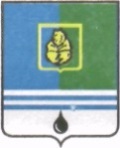 					РЕШЕНИЕДУМЫ ГОРОДА КОГАЛЫМАХанты-Мансийского автономного округа - ЮгрыОт «___»_______________20___г.                                                   №_______ О внесении измененияв решение Думы города Когалыма от 24.03.2017 №74-ГДВ соответствии с Трудовым кодексом Российской Федерации, Уставом города Когалыма, Дума города Когалыма РЕШИЛА:Внести в приложение к решению Думы города Когалыма от 24.03.2017 №74-ГД «Об утверждении Порядка организации и проведения публичных слушаний в городе Когалыме» (далее – Порядок) следующее изменение:	В части 1 статьи 8 Порядка слова «В праздничные дни» заменить словами «В нерабочие праздничные дни».Опубликовать настоящее решение в газете «Когалымский вестник».Председатель 					Глава Думы города Когалыма				города Когалыма_____________А.Ю.Говорищева		__________Н.Н.ПальчиковСогласовано: 	руководитель аппарата Думы города 	                  М.В.Федорованачальник ЮУ                                                                                  И.А. ЛеонтьеваПодготовлено:специалист-эксперт аппарата Думы города			     Е.Н.ИвановаРазослать: аппарат Думы города, Администрация города.проект вносится Думойгорода Когалыма